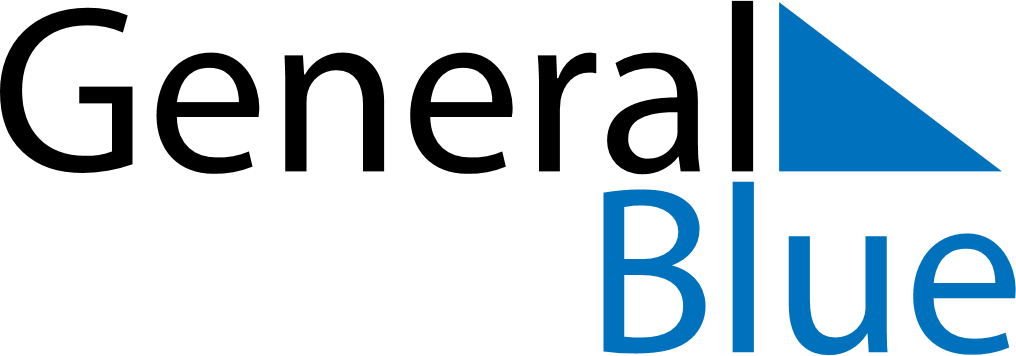 Daily PlannerJune 15, 2020 - June 21, 2020Daily PlannerJune 15, 2020 - June 21, 2020Daily PlannerJune 15, 2020 - June 21, 2020Daily PlannerJune 15, 2020 - June 21, 2020Daily PlannerJune 15, 2020 - June 21, 2020Daily PlannerJune 15, 2020 - June 21, 2020Daily Planner MondayJun 15TuesdayJun 16WednesdayJun 17ThursdayJun 18FridayJun 19 SaturdayJun 20 SundayJun 21MorningAfternoonEvening